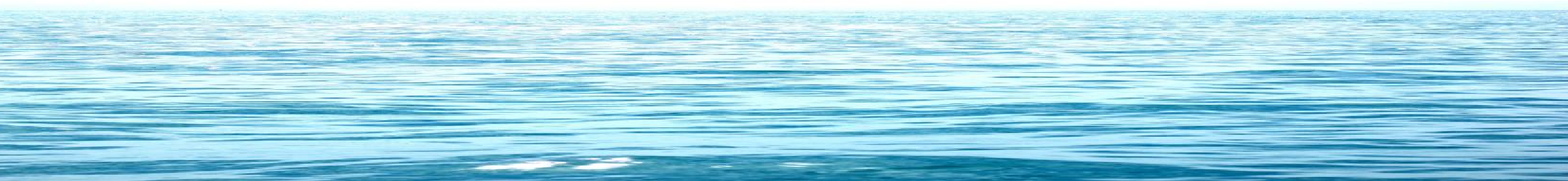 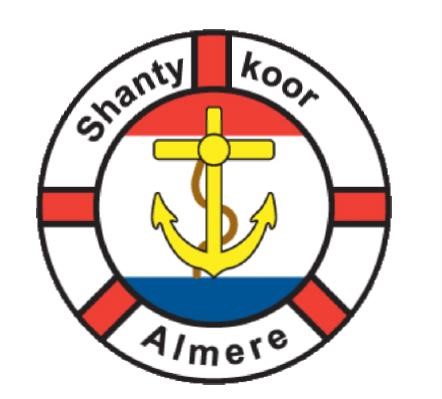 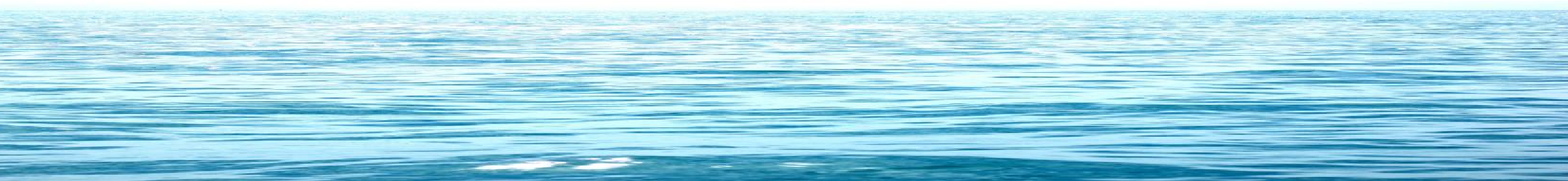 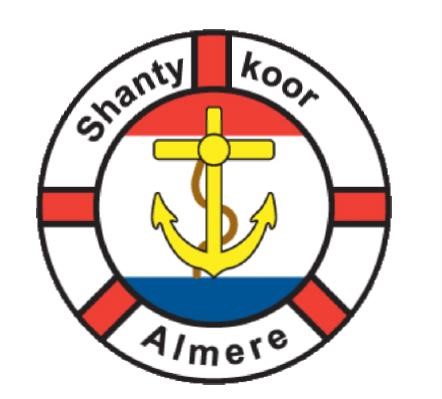   	 	SPONSOR VOORSTEL  	 	O  Bijdrage  €  1.000,--***  	 	O  Bijdrage  €   500,--**  	 	O  Bijdrage  €    250,--*  	 	Firma/Logo vermelding  op banner of beachflag  	          *** 100% , ** 50% ,  of  *25 % = 4 namen op de banner/beachflag   	      	Als tegenprestatie bieden wij u nog het volgende aan: Een speciaal optreden bij of in uw bedrijf  van ons koor tijdens een bijzondere gelegenheid. Vermelding op onze website. U bent welkom in onze VIP tent op Zondag bij het Shanty korenfestival tijdens de Almere – Havendagen.   	 	Ja ik ga akkoord met de sponsoring van het Shantykoor Almere  	 		en betaal een bijdrage  van € ….............................  	 	Firma:..............................................................  	 	Naam:...............................................................  	 	Adres:...............................................................  	 	Wooplaats: …............, …..................................  	 	PS: U ontvangt van ons een bevestiging van uw deelname. 